    Совет Андреевского муниципального округа города Севастополя I созыв                                            XIV сессия                             2014 – 2016 гг.РЕШЕНИЕ№ 15/9525 декабря 2015 года						                   с. АндреевкаО ежегодном отчете главы внутригородского муниципального образования города Севастополя- Андреевский муниципальный округ о результатах деятельностиНа основании части 11.1 статьи 35 и части 5.1 статьи 36 Федерального закона    от 06.10.2003 года № 131-ФЗ «Об общих принципах организации местного самоуправления в Российской Федерации», Устава внутригородского муниципального образования города Севастополя –Андреевский муниципальный округ, Совет Андреевского муниципального округа, РЕШИЛ:       1. Утвердить Положение о порядке предоставления и рассмотрения ежегодного отчета Главы внутригородского муниципального образования города Севастополя- Андреевский муниципальный округ о результатах деятельности (ПРИЛОЖЕНИЕ №1).     2. Обнародовать настоящее решение на официальном сайте Правительства города Севастополя.     3. Настоящее решение вступает в силу со дня принятия     4. Контроль за исполнением настоящего решения оставляю за собой.	ПРИЛОЖЕНИЕ № 1                                                                                                                                                            к решению Совета Андреевского   муниципального округа г. Севастополя                                                                          от 25 декабря 2015 г. № 15/ 95Положение о порядке представления и рассмотрения ежегодного отчета главы внутригородского муниципального образования города Севастополя – Андреевский муниципальный округ о результатах деятельностиРаздел 1. Общие положения1. Настоящее Положение разработано в соответствии с Федеральным законом    от 6 октября 2003 года № 131-ФЗ «Об общих принципах организации местного самоуправления в Российской Федерации», Уставом внутригородского муниципального образования города Севастополя –Андреевский муниципальный округ.2. Положение устанавливает порядок представления в Совет Андреевского муниципального округа, рассмотрения Советом Андреевского муниципального округа и оформления результатов ежегодного отчета главы внутригородского муниципального образования города Севастополя – Андреевский муниципальный округ о результатах деятельности, в том числе о решении вопросов, поставленных Советом Андреевского муниципального округа (далее – отчет главы ВМО Андреевский МО).Раздел 2. Содержание ежегодного отчета главы ВМО Андреевский МО1. Ежегодный отчет главы ВМО Андреевский МО должен включать в себя текстовую (описательную) часть, а также отчет о достигнутых значениях показателей в отчетном периоде. В качестве комментария к отчету могут быть приложены презентационные материалы, слайды, таблицы, мониторинговые исследования, иллюстрации и иные материалы.2. Текстовая (описательная) часть отчета главы ВМО Андреевский МО включает следующие разделы:2.1. Раздел 1. Оценка социально-экономического положения во ВМО Андреевский МО, положительная и отрицательная динамика;2.2. Раздел 2. Основные направления деятельности в отчетном периоде, достигнутые по ним результаты:2.2.1. реализация полномочий главы ВМО Андреевский МО по решению вопросов местного значения;2.2.2. взаимодействие с органами государственной власти, органами местного самоуправления иных муниципальных образований, гражданами и организациями;2.2.3. работа с обращениями граждан, личный прием граждан;2.2.4. осуществление правотворческой инициативы;2.3. Раздел 3. Деятельность главы ВМО Андреевский МО по решению вопросов, поставленных перед главой ВМО Андреевский МО Советом Андреевского муниципального округа, достигнутые результаты.2.4. Раздел 4. Основные цели и направления деятельности на предстоящий период.3. По разделам 1 и 2 приводятся фактические значения показателей эффективности деятельности главы ВМО Андреевский МО:3.1. за период, предшествующий отчетному;3.2. за отчетный период;3.3. планируемые в следующем за отчетный период.4. При обосновании достигнутых значений показателей дается краткое пояснение, характеристика мер, реализуемых главой ВМО Андреевский МО, с помощью которых ему удалось улучшить значение показателей, а также пояснения по показателям с негативной тенденцией развития.Раздел 3. Предоставление главой ВМО Андреевский МО ежегодного отчета1. Отчет главы ВМО Андреевский МО представляется в Совет Андреевского муниципального округа в трехмесячный срок со дня истечения 12 месяцев с момента вступления в должность избранного главы муниципального образования.Последующие ежегодные отчеты главы ВМО Андреевский МО представляются в Совет Андреевского муниципального в двухмесячный срок со дня истечения очередных 12 месяцев полномочий главы муниципального образования.2. Отчет предоставляется в письменной форме на бумажном носителе.3. Непредставление отчета является основанием для неудовлетворительной оценки Советом Андреевского муниципального округа деятельности главы ВМО Андреевский МО.Нарушение сроков предоставления отчета в сочетании с другими основаниями может служить основанием для неудовлетворительной оценки Советом Андреевского муниципального округа деятельности главы ВМО Андреевский МО.Раздел 4. Рассмотрение ежегодного отчета главы ВМО Андреевский МО.1. Заседание Совета Андреевского муниципального округа по отчету главы ВМО Андреевский МО проводится не позднее трех месяцев с даты его предоставления.2. Дата, место и время проведения заседания по отчету главы ВМО Андреевский МО определяются распоряжением исполняющего обязанности председателя Совета Андреевского муниципального округа.3. Отчет главы ВМО Андреевский МО направляется во все комиссии Совета Андреевского муниципального округа.  Комиссией Совета Андреевского муниципального округа, ответственной за организацию рассмотрения отчета главы ВМО Андреевский МО является постоянная комиссия по бюджету, финансам, имущественным вопросам и экономическому развитию внутригородского муниципального образования города Севастополя Андреевский муниципальный округ (Бондарь И.П.) (далее – ответственная комиссия).4. По итогам рассмотрения отчета каждая комиссия составляет заключение, которое может включать вопросы к главе ВМО Андреевский МО по содержанию отчета и (или) деятельности главы за отчетный период.Заключения направляются в ответственную комиссию.5. Ответственная комиссия обобщает поступившие от комиссий Совета Андреевского муниципального округа вопросы и формирует перечень вопросов к главе ВМО Андреевский МО по содержанию отчета и (или) деятельности главы за отчетный период. Ответственная комиссия направляет указанный перечень вопросов главе ВМО Андреевский МО не позднее чем за 20 дней до дня проведения заседания по отчету главы ВМО Андреевский МО.6. При рассмотрении отчета Совет Андреевского муниципального округа на своем заседании заслушивает главу ВМО Андреевский МО.После выступления главы ВМО Андреевский МО депутаты вправе задавать вопросы, выступать.7. При оценке деятельности главы ВМО Андреевский МО депутатам Совета Андреевского муниципального округа необходимо руководствоваться:7.1. приоритетностью направлений деятельности главы ВМО Андреевский МО;7.2. целесообразностью принятого решения, действия (бездействия) главы ВМО Андреевский МО.8. Вопросы рассмотрения отчета главы ВМО Андреевский МО, не урегулированные настоящим Положением, решаются в соответствии с Регламентом Совета Андреевского муниципального округа.Раздел 5. Решение Совета Андреевского муниципального округа об отчете главы ВМО Андреевский МО.1. По результатам отчета главы ВМО Андреевский МО Совет Андреевского муниципального округа принимает решение.2. Решение Совета Андреевского муниципального округа об отчете главы ВМО Андреевский МО принимается открытым голосованием большинством голосов от установленной численности депутатов Совета Андреевского муниципального округа.3. Решение Совета Андреевского муниципального округа об отчете главы ВМО Андреевский МО включает в себя:- удовлетворительную или неудовлетворительную оценку деятельности главы ВМО Андреевский МО. В случае неудовлетворительной оценки деятельности главе ВМО Андреевский МО указываются причины, по которым деятельность главы оценена Советом Андреевского муниципального округа неудовлетворительно;- вопросы, поставленные перед главой Советом Андреевского муниципального округа, на следующий отчетный период.4. Решение Совета Андреевского муниципального округа о ежегодном отчете главы ВМО Андреевский МО вступает в силу со дня его подписания и подлежит опубликованию (обнародованию) в течение 7 дней на официальном сайте Андреевского муниципального округа. Одновременно с решением публикуется информация о размещении ежегодного отчета главы ВМО Андреевский МО5. Ежегодный отчет главы ВМО Андреевский МО в течение 7 дней со дня его рассмотрения Советом Андреевского муниципального округа размещается на официальном сайте Андреевского муниципального округа.Председатель СоветаАндреевского муниципального округа                                               И.Н. Валуев                                                                                      Председатель СоветаАндреевского муниципального округа                                                                                И.Н. Валуев                                                                                      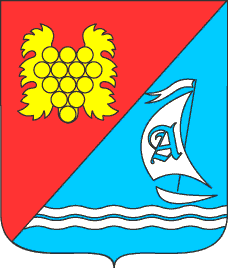 